≪　指　示　書　≫監督さん，ふざけすぎです！≪ 上 級 ≫【　課　題　】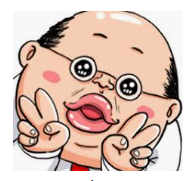 今日は私たち【みやぎ中学校野球部】にとって大切な日です。市中総体初日，これまでの練習の成果が試される日がやってきました。わが野球部の監督は，笑いといたずらをこよなく愛する伊達ミチオ先生です。大切な初戦だというのに，監督は今日もやってくれました。なんと，審判団にオーダー用紙を提出するかわりに，オーダーのヒントを書いた２８枚のカードを渡してしまったのです。審判団は大あわて！クイズを解かない限り，試合を始めることはできません。伊達監督が審判団に渡した２８枚のヒント・カードを基に，グループで力を合わせて，みやぎ中学校野球部のオーダーを解明しましょう。制限時間は２５分です。【　話し合いの約束　】１　２８枚のカードをグループのメンバーに平等に配ってください。２　人のカードを見たり，自分のカードを人に見せたりしてはいけません。３　全員がわかるように大きな声で，自分のカードに書かれている情報をみんなに伝えてください。４　さあ，みんなで力を合わせて，オーダー表を完成させましょう。５　オーダーには，９人の選手の名前と守備位置，得意技を記入してください。※　ヒント・カードには，選手の名前に一本下線，守備位置に二重下線が引かれています。各選手の得意技には薄い灰色の網掛けがされています。【 時 間 配 分 】　　４５分１　準備・説明	　５分		２　実施		２５分３　結果発表	　５分		４　ふりかえり	　５分５　まとめ		　５分監督さん，ふざけすぎです！【 正　解 】　　　　監督さん，ふざけすぎです！【 正　解 】　　　　打順選手名守備位置得意技１２３４５６７８９熊本は俊足を生かした盗塁が持ち味である。ピッチャーの打順は，キャッチャーの打順よりも前である。岡山とバッテリーを組む石川はチームをまとめるキャプテンである。先週の練習試合で，奈良がまさかの内野安打を打ち，次の熊本につないだ。ライトの選手は敬遠されることが多く，次の打者の長野が鍵をにぎっている。福島のダイビングキャッチはプロ並みと評価が高い。エース岡山が投げる超スローカーブは消えない魔球と呼ばれている。グランド整備名人は，自分が守るサード周辺を念入りに整備している。福島はファーストを守る選手の次の次に打席に入る。おやじギャグが持ち味のセカンドは，ショート・山形の次に打席に入る。石川は外野席まで届く大声でチームを元気づけてくれる。レーザービームの返球が売りの選手は４番バッターである。ピッチャーを務める選手の次の打者はセンターを守っている。山形はランナーを確実に進める送りバントの名人である。香川と長野は，得意のギャグとものまねで学校の文化祭を盛り上げてくれる。ライトを守る秋田は，みやぎ中学校が誇るホームランバッターである。香川はピンチの場面でも得意のおやじギャグでチームを笑顔にしてくれる。ダイビングキャッチが売りの選手は，センターを守っている。みやぎ中学校野球部は，監督の指導のもと，いつも楽しそうに練習している。チームの１番バッターは俊足を生かした盗塁を得意としている。奈良は野球はあまり得意ではないが，グランド整備はプロ顔負けである。相手チームの打者は打つと，まず長野が守る塁に向かって走ってくる。監督は自分のものまねが得意な選手に，クリーンアップを任せている。秋田はホームへのレーザービームの返球が売りである。熊本がヒットで出ると，次の打者・山形が必ず送りバントでチャンスを広げる。チームの３番，４番，５番の３人の打者を，クリーンアップと呼んでいる。長野が，ミーティングの後に必ず行う監督のものまねは絶品である。みやぎ中学校の外野を守るのは熊本，福島，秋田の３人である。打順選手名守備位置得意技１熊　本レ フ ト俊足を生かした盗塁２山　形ショート送りバント３香　川セカンドおやじギャグ４秋　田ラ イ トレーザービームの返球５長　野ファースト監督のものまね６岡　山ピッチャー超スローカーブ７福　島センターダイビングキャッチ８石　川キャッチャー外野席まで届く大声９奈　良サ ー ドグランド整備